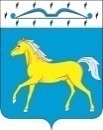 ПРИХОЛМСКИЙ  СЕЛЬСКИЙ СОВЕТ ДЕПУТАТОВМИНУСИНСКОГО РАЙОНА                                 КРАСНОЯРСКОГО КРАЯРОССИЙСКАЯ ФЕДЕРАЦИЯР Е Ш Е Н И Е24.12.2021   	                         п. Прихолмье	                   	     № 75-рсО внесении изменений в решение № 69-рс от 18.12.2017 г. «Об утверждении Положения об организации семейных (родовых) захоронений на кладбищах Прихолмского сельсовета»В целях приведения в соответствие с Постановлением Главного государственного санитарного врача Российской Федерации от 28.01.2021 г. № 3 «Об утверждении санитарных правил и норм СанПиН 2.1.3684-21 «Санитарно-эпидемиологические требования к содержанию территорий городских и сельских поселений, к водным объектам, питьевой воде и питьевому водоснабжению, атмосферному воздуху, почвам, жилым помещениям, эксплуатации производственных, общественных помещений, организации и проведению санитарно-противоэпидемических (профилактических) мероприятий»,  руководствуясь статьей 28 Устава Прихолмского сельсовета, Прихолмский сельский Совет депутатов РЕШИЛ:1. Внести следующие изменения в решение № 69-рс от 18.12.2017 г. «Об утверждении Положения об организации семейных (родовых) захоронений на кладбищах Прихолмского сельсовета» (далее – решение № 69-рс от 18.12.2017 г.):1.1. В преамбуле решения № 69-рс от 18.12.2017 г. слова «Постановлением Главного государственного санитарного врача Российской Федерации от 28.06.2011 N 84 «Об утверждении СанПиН 2.1.2882-11 «Гигиенические требования к размещению, устройству и содержанию кладбищ, зданий и сооружений похоронного назначения» заменить словами «Постановлением Главного государственного санитарного врача Российской Федерации от 28.01.2021 г. № 3 «Об утверждении санитарных правил и норм СанПиН 2.1.3684-21 «Санитарно-эпидемиологические требования к содержанию территорий городских и сельских поселений, к водным объектам, питьевой воде и питьевому водоснабжению, атмосферному воздуху, почвам, жилым помещениям, эксплуатации производственных, общественных помещений, организации и проведению санитарно-противоэпидемических (профилактических) мероприятий». 2. Настоящее решение вступает в силу после его официального опубликования в официальном печатном издании «Прихолмские вести».Председатель сельского Совета депутатов                                   Ю.В. Гусева Глава Прихолмского сельсовета                                                      А.В. Смирнов 